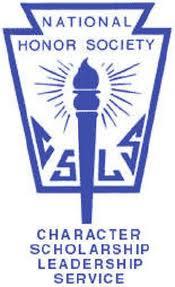 Brookeland High School National Honor SocietyDear Candidate:Congratulations on being considered for admission into the National Honor Society.  Being invited is both a privilege and an honor.  Receiving an invitation does not guarantee admission.  Completing the Student Information Packet (SIP) is the most important part of the evaluation process.  Once the SIP is completed, a committee of teachers, known collectively as the Faculty Council, will review your SIP along with your transcript and vote on admission based on the attached rubric.  Your transcript, information packet, and student information collected from the BISD staff are the basis for the committee’s evaluation, therefore, please consider the following while filling out your packet.Character, leadership, scholarship, and community service are the four major goals of the National Honor Society; consequently, your selection will be based on the aforementioned goals.  Please provide detailed information when filling out the sections on “How did you participate in this activity?”  This explanation should include the scope of your involvement and a clear articulation of how many hours you invested in the activity.  When you provide specific details, the committee is better able to make a fair and accurate assessment.Information regarding community service experience should consist of activities outside of school in which you participated for the betterment of your community.  Enclosed is a community service form.  For every community service activity you have been involved with, you must provide a supervisor’s name as well as a phone number.  This person should be able to verify your involvement in this activity.  Please note the following: If you participated in a community service activity as part of a club (i.e. student council, band, peer leadership, etc.)  you can and should list that activity in the community service section.If you have an activity that applies in more than one section, please list the activity in each section.Activities that are listed, but cannot be verified with a supervisor's name and phone number will not be considered in the selection process.Teacher recommendations will be requested electronically by the Chapter Adviser and are confidential.Please be advised that the faculty council will not consider an incomplete or late packet.  Student Information Packet must be handed in by 3:00 p.m. on October 19, 2023.  Any packet after this time will not be considered.It is recommended you make an additional copy for your own records.  Students often use this information for a senior resume, college applications, etc.Please feel free to see me if you have any questions during this process.  Once again, congratulations on being considered as a candidate for membership into the Brookeland High School’s Chapter of the National Honor Society.Sincerely,Mrs. Camie HilderbrandNational Honor Society Advisor		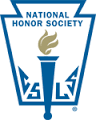 National Honor Society Community RecommendationThe student whose name appears on this form is a candidate for membership in the Brookeland Chapter of the National Honor Society.  The four major goals of this group are character, leadership, scholarship, and service.  To help the Brookeland Faculty Council select students who meet the aforementioned criteria, we are asking each candidate to obtain a character reference letter from one member of the community, such as a pastor, employer, group leader, or scoutmaster. You may not utilize a staff member for Brookeland ISD and need to seek a community member.  Please explain your relationship to the student when you are evaluating whether he/she meets the goals of the National Honor Society, as stated above.  Any information you can give us will be helpful.  Please attach this cover form to your recommendation letter.  The student has a deadline of October 19, 2023 to return their application packet.Candidate: _____________________________________________   Date:________________How long have you known this candidate? ___________________________In what capacity do you know this candidate? ___________________________________Signature:_____________________________________Printed Name: ___________________________________Contact Information:________________________________ (phone, email, or address)Community Service and Outside RolesList any community activities in which you have participated.  These should be outside school activities in which you participated for the betterment of your community. This may include Boy Scouts, Little Dribblers, church, or any other volunteer activities		Leadership PositionsList all the leadership positions held in school, community, or work activities.  Be sure to include any positions in which you were responsible for directing or motivating others. This may overlap with other opportunities that you have listed prior. Be sure to only include positions within your high school career.School Activities List all clubs, teams, and activities in which you have participated during high school. This may include organizing prom, athletics, class officers, yearbook, child development, etc.Community Service ActivityGradeApproximate Time InvolvedHow did you participate in this activitySupervisor’s name & contact numberEx: Volunteer at Sturdy Hospital, Highway Clean Up, Church Volunteer, Handicapable Rodeo, etc.9,10,114 hrs/wkAll yearHelp out in gift shop.Mr. Smith509-555-1234Activity or OrganizationGradeTime InvolvedLeadership rote & accomplishmentSupervisor’s name Ex: Semi Formal9,10,1110hrs.Chairperson: organized the danceMr. SmithSchool ActivityGradeTime InvolvedHow did you participate in this activitySupervisor’s name Ex: Band9,10,114 hrs/wkAll yearI played the first trumpet and participated in every concertMr. Smith